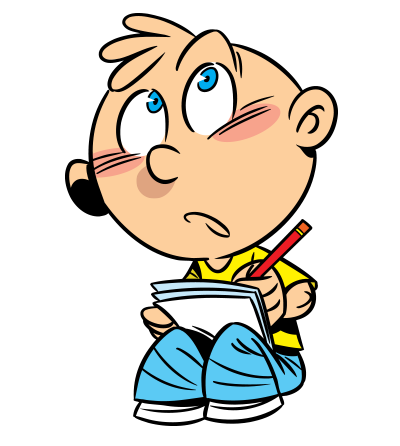 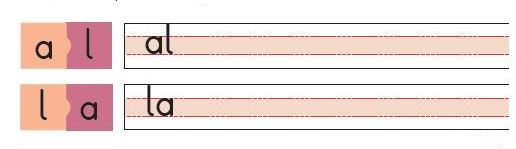 al al al al al al al al al  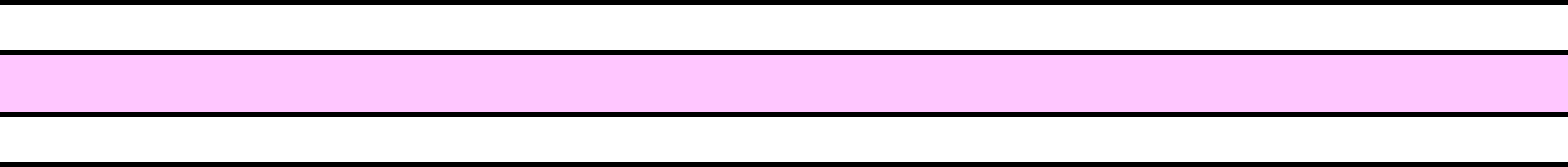 al al la la la la la la la la la   la la 